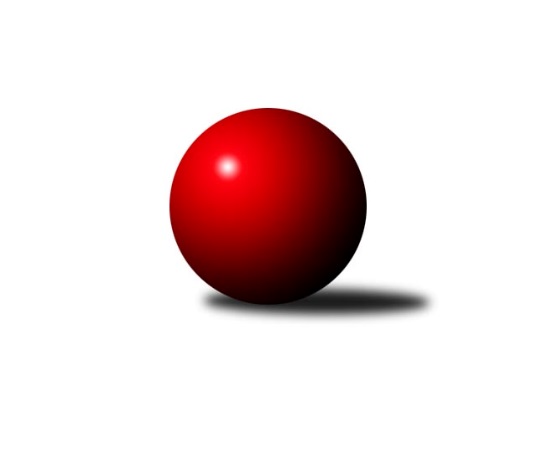 Č.16Ročník 2017/2018	17.2.2018Nejlepšího výkonu v tomto kole: 3315 dosáhlo družstvo: TJ Zbrojovka Vsetín ˝A˝3. KLM C 2017/2018Výsledky 16. kolaSouhrnný přehled výsledků:TJ Tatran Litovel ˝A˝	- TJ Jiskra Rýmařov ˝A˝	3:5	3209:3148	12.5:11.5	17.2.TJ Sokol Machová ˝A˝	- TJ  Odry ˝A˝	6:2	3219:3089	14.0:10.0	17.2.TJ Horní Benešov ˝A˝	- HKK Olomouc ˝B˝	6:2	3292:3196	15.0:9.0	17.2.SKK Ostrava ˝A˝	- KK Zábřeh ˝B˝	7:1	3073:3041	15.0:9.0	17.2.TJ Sokol Bohumín ˝A˝	- KK Šumperk˝A˝	7:1	3122:3025	15.0:9.0	17.2.TJ Zbrojovka Vsetín ˝A˝	- KC Zlín	5.5:2.5	3315:3185	14.5:9.5	17.2.Tabulka družstev:	1.	TJ Zbrojovka Vsetín ˝A˝	16	13	2	1	86.5 : 41.5 	221.5 : 162.5 	 3241	28	2.	TJ Horní Benešov ˝A˝	16	12	0	4	83.5 : 44.5 	213.5 : 170.5 	 3201	24	3.	KC Zlín	16	10	1	5	81.5 : 46.5 	222.5 : 161.5 	 3267	21	4.	TJ  Odry ˝A˝	16	8	2	6	71.0 : 57.0 	198.0 : 186.0 	 3175	18	5.	TJ Jiskra Rýmařov ˝A˝	16	8	0	8	62.0 : 66.0 	190.5 : 193.5 	 3156	16	6.	KK Šumperk˝A˝	16	7	2	7	61.5 : 66.5 	194.0 : 190.0 	 3151	16	7.	KK Zábřeh ˝B˝	16	7	1	8	56.0 : 72.0 	172.0 : 212.0 	 3140	15	8.	TJ Sokol Machová ˝A˝	16	7	0	9	59.0 : 69.0 	185.5 : 198.5 	 3128	14	9.	TJ Sokol Bohumín ˝A˝	16	6	2	8	58.0 : 70.0 	180.0 : 204.0 	 3174	14	10.	TJ Tatran Litovel ˝A˝	16	4	2	10	52.0 : 76.0 	185.0 : 199.0 	 3134	10	11.	SKK Ostrava ˝A˝	16	4	1	11	49.0 : 79.0 	170.0 : 214.0 	 3132	9	12.	HKK Olomouc ˝B˝	16	3	1	12	48.0 : 80.0 	171.5 : 212.5 	 3140	7Podrobné výsledky kola:	 TJ Tatran Litovel ˝A˝	3209	3:5	3148	TJ Jiskra Rýmařov ˝A˝	Kamil Axman	129 	 138 	 120 	114	501 	 2:2 	 510 	 124	137 	 128	121	Ladislav Janáč	Miroslav Sigmund	147 	 132 	 150 	150	579 	 4:0 	 489 	 101	108 	 148	132	Jaroslav Heblák *1	Jakub Mokoš	125 	 111 	 139 	130	505 	 2:2 	 509 	 118	118 	 124	149	Josef Pilatík	Jiří Fiala	124 	 142 	 131 	152	549 	 2:2 	 550 	 137	143 	 129	141	Jiří Zezulka st.	Jiří Čamek	141 	 125 	 139 	145	550 	 1:3 	 566 	 149	141 	 146	130	Jaroslav Tezzele	František Baleka	131 	 128 	 136 	130	525 	 1.5:2.5 	 524 	 134	137 	 136	117	Antonín Sochorrozhodčí: střídání: *1 od 61. hodu David HamplNejlepší výkon utkání: 579 - Miroslav Sigmund	 TJ Sokol Machová ˝A˝	3219	6:2	3089	TJ  Odry ˝A˝	Roman Hrančík	135 	 131 	 175 	145	586 	 3:1 	 496 	 107	125 	 118	146	Stanislav Ovšák	Jiří Kudláček	113 	 142 	 123 	143	521 	 2:2 	 535 	 144	133 	 133	125	Marek Frydrych	Bohuslav Husek	101 	 128 	 126 	123	478 	 2.5:1.5 	 496 	 143	107 	 126	120	Jiří Madecký	Vlastimil Brázdil	150 	 140 	 121 	152	563 	 3:1 	 510 	 132	126 	 130	122	Jaroslav Lušovský	Michal Laga	123 	 141 	 143 	159	566 	 3:1 	 524 	 137	135 	 111	141	Michal Pavič	Miroslav Míšek	133 	 126 	 124 	122	505 	 0.5:3.5 	 528 	 137	131 	 138	122	Karel Chlevišťanrozhodčí: Nejlepší výkon utkání: 586 - Roman Hrančík	 TJ Horní Benešov ˝A˝	3292	6:2	3196	HKK Olomouc ˝B˝	Miroslav Petřek ml.	141 	 148 	 155 	144	588 	 3:1 	 534 	 143	128 	 139	124	Josef Šrámek	Vladislav Pečinka	148 	 126 	 136 	138	548 	 2:2 	 539 	 135	130 	 150	124	Jiří Baslar	Vlastimil Skopalík	131 	 141 	 124 	136	532 	 1:3 	 556 	 136	131 	 143	146	Miroslav Dokoupil	Martin Bilíček *1	148 	 115 	 103 	122	488 	 2:2 	 524 	 132	147 	 139	106	Josef Krajzinger	Jiří Hendrych	127 	 146 	 141 	142	556 	 4:0 	 475 	 113	122 	 105	135	Dušan Říha	Kamil Kubeša	143 	 142 	 137 	158	580 	 3:1 	 568 	 136	141 	 149	142	Marian Hošekrozhodčí: střídání: *1 od 91. hodu Jan FadrnýNejlepší výkon utkání: 588 - Miroslav Petřek ml.	 SKK Ostrava ˝A˝	3073	7:1	3041	KK Zábřeh ˝B˝	Radek Foltýn	134 	 112 	 137 	105	488 	 2:2 	 509 	 126	133 	 132	118	Jiří Srovnal	Petr Holas	135 	 129 	 129 	153	546 	 4:0 	 508 	 123	125 	 120	140	Miroslav Štěpán	Jan Pavlosek	131 	 123 	 123 	119	496 	 2:2 	 485 	 106	112 	 146	121	Martin Vitásek	Jiří Trnka	151 	 140 	 120 	128	539 	 2:2 	 537 	 116	139 	 143	139	Václav Švub	Dominik Böhm	113 	 132 	 118 	132	495 	 2:2 	 483 	 124	124 	 120	115	Milan Šula	Zdeněk Kuna	123 	 116 	 125 	145	509 	 3:1 	 519 	 122	142 	 123	132	Jan Körnerrozhodčí: Nejlepší výkon utkání: 546 - Petr Holas	 TJ Sokol Bohumín ˝A˝	3122	7:1	3025	KK Šumperk˝A˝	Jan Zaškolný	112 	 138 	 124 	139	513 	 3:1 	 519 	 141	136 	 121	121	Adam Běláška	Aleš Kohutek	116 	 120 	 130 	148	514 	 3:1 	 475 	 110	130 	 122	113	Miroslav Smrčka	Petr Kuttler	146 	 121 	 126 	138	531 	 3:1 	 481 	 116	125 	 119	121	Gustav Vojtek	Karol Nitka	113 	 137 	 115 	130	495 	 1:3 	 546 	 141	122 	 138	145	Marek Zapletal	Fridrich Péli	142 	 134 	 125 	132	533 	 3:1 	 480 	 119	114 	 129	118	Jaroslav Sedlář	René Světlík	136 	 117 	 153 	130	536 	 2:2 	 524 	 146	133 	 124	121	Petr Matějkarozhodčí: Nejlepší výkon utkání: 546 - Marek Zapletal	 TJ Zbrojovka Vsetín ˝A˝	3315	5.5:2.5	3185	KC Zlín	Daniel Bělíček	154 	 150 	 137 	129	570 	 3:1 	 528 	 131	124 	 129	144	Radim Abrahám	Ivan Říha	161 	 122 	 129 	128	540 	 1:3 	 544 	 156	128 	 131	129	Lubomír Matějíček	Vlastimil Bělíček	147 	 157 	 144 	154	602 	 4:0 	 515 	 128	142 	 128	117	Tomáš Polášek	Martin Dolák	140 	 126 	 147 	140	553 	 4:0 	 493 	 125	115 	 123	130	Bronislav Fojtík *1	Tomáš Hambálek	127 	 127 	 133 	116	503 	 0.5:3.5 	 558 	 127	148 	 137	146	Karel Ivaniš	Zoltán Bagári	133 	 135 	 132 	147	547 	 2:2 	 547 	 155	130 	 138	124	Miroslav Málekrozhodčí: střídání: *1 od 61. hodu Jindřich KolaříkNejlepší výkon utkání: 602 - Vlastimil BělíčekPořadí jednotlivců:	jméno hráče	družstvo	celkem	plné	dorážka	chyby	poměr kuž.	Maximum	1.	Vlastimil Bělíček 	TJ Zbrojovka Vsetín ˝A˝	584.26	377.4	206.8	1.4	7/8	(621)	2.	Miroslav Petřek  ml.	TJ Horní Benešov ˝A˝	568.00	373.4	194.6	2.3	8/8	(605)	3.	Jiří Michálek 	KK Zábřeh ˝B˝	562.55	376.9	185.7	4.2	6/9	(611)	4.	Karel Ivaniš 	KC Zlín	562.32	369.2	193.1	2.8	9/9	(618)	5.	Milan Dědáček 	TJ Jiskra Rýmařov ˝A˝	551.42	365.5	185.9	2.8	6/9	(604)	6.	Tomáš Polášek 	KC Zlín	550.67	368.7	182.0	4.1	6/9	(610)	7.	Ivan Říha 	TJ Zbrojovka Vsetín ˝A˝	548.93	369.0	180.0	4.0	7/8	(590)	8.	Miroslav Málek 	KC Zlín	548.41	363.5	184.9	3.5	9/9	(588)	9.	Marek Frydrych 	TJ  Odry ˝A˝	548.35	362.3	186.1	4.1	9/9	(614)	10.	Michal Pavič 	TJ  Odry ˝A˝	546.99	360.0	186.9	3.0	9/9	(597)	11.	Petr Kuttler 	TJ Sokol Bohumín ˝A˝	545.57	373.3	172.3	3.6	7/8	(565)	12.	Karel Chlevišťan 	TJ  Odry ˝A˝	545.51	362.9	182.7	3.9	9/9	(602)	13.	Kamil Kubeša 	TJ Horní Benešov ˝A˝	545.05	363.8	181.2	3.3	8/8	(594)	14.	Bronislav Fojtík 	KC Zlín	543.02	368.3	174.7	5.0	7/9	(584)	15.	Břetislav Sobota 	HKK Olomouc ˝B˝	542.10	365.8	176.3	4.7	7/8	(599)	16.	Lubomír Matějíček 	KC Zlín	541.78	362.7	179.1	3.7	9/9	(577)	17.	Jiří Baslar 	HKK Olomouc ˝B˝	540.81	359.3	181.5	3.8	8/8	(592)	18.	Václav Švub 	KK Zábřeh ˝B˝	538.52	356.7	181.9	4.6	7/9	(585)	19.	Antonín Sochor 	TJ Jiskra Rýmařov ˝A˝	538.39	365.9	172.5	3.2	7/9	(584)	20.	Miroslav Dokoupil 	HKK Olomouc ˝B˝	538.29	366.4	171.9	5.4	7/8	(642)	21.	Martin Dolák 	TJ Zbrojovka Vsetín ˝A˝	537.25	364.6	172.7	5.4	7/8	(568)	22.	Roman Hrančík 	TJ Sokol Machová ˝A˝	535.57	363.4	172.2	6.0	7/8	(586)	23.	Jaroslav Tezzele 	TJ Jiskra Rýmařov ˝A˝	535.29	357.6	177.7	4.5	9/9	(566)	24.	Adam Běláška 	KK Šumperk˝A˝	535.06	362.3	172.8	6.0	8/8	(565)	25.	Fridrich Péli 	TJ Sokol Bohumín ˝A˝	534.42	361.1	173.4	5.1	8/8	(573)	26.	Josef Šrámek 	HKK Olomouc ˝B˝	534.04	356.1	177.9	4.5	8/8	(585)	27.	Jiří Hendrych 	TJ Horní Benešov ˝A˝	533.98	359.3	174.7	4.7	8/8	(639)	28.	Michal Laga 	TJ Sokol Machová ˝A˝	533.83	367.3	166.6	4.6	8/8	(567)	29.	Vlastimil Brázdil 	TJ Sokol Machová ˝A˝	533.77	359.7	174.1	4.7	8/8	(574)	30.	Zdeněk Kuna 	SKK Ostrava ˝A˝	532.65	355.7	177.0	6.1	7/8	(559)	31.	Zoltán Bagári 	TJ Zbrojovka Vsetín ˝A˝	532.61	359.5	173.1	4.0	8/8	(583)	32.	Petr Holas 	SKK Ostrava ˝A˝	531.30	367.2	164.1	4.8	8/8	(575)	33.	Tomáš Hambálek 	TJ Zbrojovka Vsetín ˝A˝	531.18	358.4	172.8	5.6	8/8	(590)	34.	Kamil Axman 	TJ Tatran Litovel ˝A˝	530.11	354.4	175.8	3.8	8/9	(562)	35.	Milan Šula 	KK Zábřeh ˝B˝	529.81	363.5	166.3	3.9	8/9	(588)	36.	Jiří Fiala 	TJ Tatran Litovel ˝A˝	529.76	352.7	177.0	4.9	9/9	(553)	37.	Petr Rak 	TJ Horní Benešov ˝A˝	529.50	362.7	166.8	6.7	6/8	(595)	38.	Petr Dvorský 	TJ  Odry ˝A˝	529.17	364.7	164.5	6.5	7/9	(579)	39.	Marek Zapletal 	KK Šumperk˝A˝	529.10	354.4	174.8	4.8	6/8	(563)	40.	Miroslav Míšek 	TJ Sokol Machová ˝A˝	528.75	358.0	170.7	4.2	8/8	(573)	41.	Jan Zaškolný 	TJ Sokol Bohumín ˝A˝	528.56	359.2	169.3	6.8	8/8	(570)	42.	Aleš Kohutek 	TJ Sokol Bohumín ˝A˝	528.13	361.1	167.0	4.5	8/8	(585)	43.	René Světlík 	TJ Sokol Bohumín ˝A˝	527.98	362.7	165.3	7.9	8/8	(559)	44.	Jakub Mokoš 	TJ Tatran Litovel ˝A˝	527.73	360.2	167.5	5.9	8/9	(570)	45.	Jiří Čamek 	TJ Tatran Litovel ˝A˝	526.30	356.7	169.6	4.4	9/9	(573)	46.	Daniel Bělíček 	TJ Zbrojovka Vsetín ˝A˝	526.26	361.1	165.1	7.5	7/8	(570)	47.	Miroslav Smrčka 	KK Šumperk˝A˝	525.58	356.6	168.9	5.8	8/8	(582)	48.	Jiří Trnka 	SKK Ostrava ˝A˝	525.38	360.1	165.3	4.1	8/8	(562)	49.	Petr Matějka 	KK Šumperk˝A˝	525.28	355.9	169.3	5.9	8/8	(554)	50.	Jan Körner 	KK Zábřeh ˝B˝	523.85	354.7	169.2	4.0	9/9	(574)	51.	Dominik Böhm 	SKK Ostrava ˝A˝	523.60	360.3	163.3	4.2	7/8	(556)	52.	Jaroslav Sedlář 	KK Šumperk˝A˝	521.12	353.5	167.6	7.1	7/8	(554)	53.	Gustav Vojtek 	KK Šumperk˝A˝	515.97	355.5	160.4	6.2	8/8	(539)	54.	Stanislav Ovšák 	TJ  Odry ˝A˝	515.47	348.4	167.1	6.4	9/9	(550)	55.	Karol Nitka 	TJ Sokol Bohumín ˝A˝	514.86	353.8	161.1	7.6	8/8	(553)	56.	Miroslav Štěpán 	KK Zábřeh ˝B˝	514.29	357.2	157.1	8.6	9/9	(561)	57.	Dušan Říha 	HKK Olomouc ˝B˝	512.11	351.4	160.7	7.6	8/8	(569)	58.	David Čulík 	TJ Tatran Litovel ˝A˝	511.54	351.6	159.9	7.3	7/9	(561)	59.	Jaroslav Heblák 	TJ Jiskra Rýmařov ˝A˝	508.48	354.7	153.8	10.1	8/9	(562)	60.	Jan Pavlosek 	SKK Ostrava ˝A˝	507.22	347.9	159.3	8.4	6/8	(531)	61.	Bohuslav Husek 	TJ Sokol Machová ˝A˝	506.23	346.6	159.6	8.3	6/8	(553)	62.	Martin Vitásek 	KK Zábřeh ˝B˝	504.08	348.9	155.1	9.1	9/9	(579)	63.	Miroslav Pytel 	SKK Ostrava ˝A˝	504.04	355.0	149.1	9.4	6/8	(547)	64.	Milan Dovrtěl 	TJ Sokol Machová ˝A˝	492.10	343.5	148.6	9.4	7/8	(535)		Břetislav Adamec 	TJ Zbrojovka Vsetín ˝A˝	560.00	375.0	185.0	5.0	1/8	(560)		Ladislav Stárek 	TJ Jiskra Rýmařov ˝A˝	559.74	374.0	185.8	2.5	5/9	(591)		Radim Abrahám 	KC Zlín	555.48	369.8	185.7	5.4	5/9	(615)		Petr Dvořáček 	TJ Zbrojovka Vsetín ˝A˝	547.75	372.3	175.5	6.5	2/8	(567)		Jaroslav Vymazal 	KK Šumperk˝A˝	546.67	363.3	183.3	2.8	3/8	(572)		Roman Janás 	KC Zlín	544.00	373.0	171.0	7.0	1/9	(544)		Miroslav Složil 	SKK Ostrava ˝A˝	542.00	366.0	176.0	5.0	1/8	(542)		Jindřich Kolařík 	KC Zlín	540.83	368.8	172.1	4.9	3/9	(553)		Miroslav Kubík 	TJ Zbrojovka Vsetín ˝A˝	540.00	349.0	191.0	2.0	1/8	(540)		Petr Chlachula 	TJ Jiskra Rýmařov ˝A˝	539.75	368.5	171.3	6.3	2/9	(568)		Martin Futerko 	SKK Ostrava ˝A˝	539.00	360.3	178.7	4.7	3/8	(550)		Stanislav Brosinger 	TJ Tatran Litovel ˝A˝	535.00	360.0	175.0	9.0	1/9	(535)		Marian Hošek 	HKK Olomouc ˝B˝	534.63	361.9	172.8	3.5	4/8	(568)		Jiří Kudláček 	TJ Sokol Machová ˝A˝	534.00	364.8	169.2	6.8	3/8	(544)		Petr Axman 	TJ Tatran Litovel ˝A˝	534.00	371.3	162.7	6.3	3/9	(552)		Miroslav Talášek 	TJ Tatran Litovel ˝A˝	533.25	359.8	173.5	5.3	2/9	(544)		Petr Kozák 	TJ Horní Benešov ˝A˝	532.50	355.5	177.0	4.0	2/8	(544)		Vladislav Pečinka 	TJ Horní Benešov ˝A˝	531.45	373.6	157.9	7.1	5/8	(579)		Jiří Zezulka st. 	TJ Jiskra Rýmařov ˝A˝	528.33	354.3	174.0	5.1	5/9	(569)		Miroslav Sigmund 	TJ Tatran Litovel ˝A˝	526.25	361.6	164.7	8.1	4/9	(579)		Ondřej Gajdičiar 	TJ  Odry ˝A˝	526.00	366.0	160.0	6.0	1/9	(526)		Martin Bilíček 	TJ Horní Benešov ˝A˝	524.55	359.9	164.7	8.7	5/8	(559)		Vojtěch Rozkopal 	TJ  Odry ˝A˝	523.70	353.1	170.6	7.9	2/9	(577)		Vlastimil Skopalík 	TJ Horní Benešov ˝A˝	518.46	361.6	156.9	9.8	4/8	(590)		Pavel Kubálek 	KC Zlín	517.65	348.6	169.1	4.1	4/9	(528)		Tomáš Novosad 	TJ Zbrojovka Vsetín ˝A˝	517.54	355.6	161.9	8.4	5/8	(572)		Josef Pilatík 	TJ Jiskra Rýmařov ˝A˝	517.50	343.0	174.5	6.0	2/9	(526)		Leopold Jašek 	HKK Olomouc ˝B˝	516.25	354.8	161.5	7.8	2/8	(526)		Ladislav Janáč 	TJ Jiskra Rýmařov ˝A˝	516.13	351.4	164.8	4.3	5/9	(557)		Lukáš Krejčí 	KK Zábřeh ˝B˝	515.50	344.0	171.5	5.8	2/9	(526)		Josef Krajzinger 	HKK Olomouc ˝B˝	515.17	347.7	167.5	12.3	2/8	(527)		Jiří Michalík 	TJ Sokol Machová ˝A˝	511.83	346.0	165.8	9.0	2/8	(525)		Michal Davidík 	TJ Jiskra Rýmařov ˝A˝	509.70	347.6	162.2	3.6	4/9	(569)		František Baleka 	TJ Tatran Litovel ˝A˝	509.69	346.9	162.8	5.3	4/9	(557)		Daniel Ševčík  st.	TJ  Odry ˝A˝	509.00	347.5	161.5	12.0	2/9	(526)		Jan Frydrych 	TJ  Odry ˝A˝	508.00	359.0	149.0	13.0	1/9	(508)		Vladimír Korta 	SKK Ostrava ˝A˝	506.25	336.3	170.0	4.9	5/8	(537)		Jaroslav Lušovský 	TJ  Odry ˝A˝	506.20	346.0	160.2	9.6	5/9	(523)		Tomáš Adamec 	TJ Zbrojovka Vsetín ˝A˝	504.00	348.0	156.0	7.0	1/8	(504)		Jiří Srovnal 	KK Zábřeh ˝B˝	502.33	344.0	158.3	10.7	3/9	(517)		Roman Honl 	TJ Sokol Bohumín ˝A˝	502.00	334.0	168.0	5.0	1/8	(502)		Radek Janás 	KC Zlín	498.00	351.0	147.0	3.0	1/9	(498)		Pavel Heinisch 	KK Šumperk˝A˝	496.00	341.0	155.0	7.0	1/8	(496)		Jiří Madecký 	TJ  Odry ˝A˝	496.00	359.0	137.0	9.0	1/9	(496)		Martin Flídr 	KK Zábřeh ˝B˝	495.00	321.0	174.0	7.0	1/9	(495)		František Langer 	KK Zábřeh ˝B˝	493.00	341.0	152.0	8.0	1/9	(493)		Václav Čamek 	KK Zábřeh ˝B˝	491.00	362.0	129.0	14.0	1/9	(491)		Jiří Vrobel 	TJ Tatran Litovel ˝A˝	489.00	347.0	142.0	9.0	1/9	(489)		Michal Klich 	TJ Horní Benešov ˝A˝	489.00	353.0	136.0	6.0	1/8	(489)		Radek Foltýn 	SKK Ostrava ˝A˝	488.00	346.0	142.0	10.0	1/8	(488)		Radek Hejtman 	HKK Olomouc ˝B˝	487.33	340.5	146.8	12.4	4/8	(540)		Vlastimil Kancner 	TJ Zbrojovka Vsetín ˝A˝	487.00	340.0	147.0	7.0	1/8	(487)		Jiří Fryštacký 	TJ Sokol Machová ˝A˝	482.00	337.0	145.0	10.0	1/8	(482)		Jiří Polášek 	TJ Jiskra Rýmařov ˝A˝	474.00	334.0	140.0	9.0	2/9	(495)		Lukáš Michalík 	TJ Sokol Machová ˝A˝	471.00	321.5	149.5	11.5	1/8	(500)		Radek Malíšek 	HKK Olomouc ˝B˝	466.50	328.8	137.8	14.3	2/8	(494)		David Hampl 	TJ Jiskra Rýmařov ˝A˝	460.00	347.5	112.5	14.0	2/9	(485)		Petr Dankovič ml. 	TJ Horní Benešov ˝A˝	437.00	309.0	128.0	14.0	1/8	(437)		Ludvík Vymazal 	TJ Tatran Litovel ˝A˝	417.00	328.0	89.0	11.0	1/9	(417)Sportovně technické informace:Starty náhradníků:registrační číslo	jméno a příjmení 	datum startu 	družstvo	číslo startu21859	Martin Dolák	17.02.2018	TJ Zbrojovka Vsetín ˝A˝	3x12112	Jiří Madecký	17.02.2018	TJ  Odry ˝A˝	1x8566	Ivan Říha	17.02.2018	TJ Zbrojovka Vsetín ˝A˝	3x11056	Antonín Sochor	17.02.2018	TJ Jiskra Rýmařov ˝A˝	5x9088	Marian Hošek	17.02.2018	HKK Olomouc ˝B˝	5x8293	Radek Foltýn	17.02.2018	SKK Ostrava ˝A˝	1x9496	Miroslav Sigmund	17.02.2018	TJ Tatran Litovel ˝A˝	4x23881	Jan Fadrný	17.02.2018	TJ Horní Benešov ˝A˝	1x14603	Jiří Srovnal	17.02.2018	KK Zábřeh ˝B˝	2x
Hráči dopsaní na soupisku:registrační číslo	jméno a příjmení 	datum startu 	družstvo	Program dalšího kola:17. kolo24.2.2018	so	9:30	KK Šumperk˝A˝ - TJ Zbrojovka Vsetín ˝A˝	24.2.2018	so	10:00	HKK Olomouc ˝B˝ - TJ Sokol Bohumín ˝A˝	24.2.2018	so	10:00	TJ Jiskra Rýmařov ˝A˝ - SKK Ostrava ˝A˝	24.2.2018	so	12:00	TJ Horní Benešov ˝A˝ - TJ Sokol Machová ˝A˝	24.2.2018	so	12:00	KK Zábřeh ˝B˝ - TJ  Odry ˝A˝	24.2.2018	so	15:30	KC Zlín - TJ Tatran Litovel ˝A˝	Nejlepší šestka kola - absolutněNejlepší šestka kola - absolutněNejlepší šestka kola - absolutněNejlepší šestka kola - absolutněNejlepší šestka kola - dle průměru kuželenNejlepší šestka kola - dle průměru kuželenNejlepší šestka kola - dle průměru kuželenNejlepší šestka kola - dle průměru kuželenNejlepší šestka kola - dle průměru kuželenPočetJménoNázev týmuVýkonPočetJménoNázev týmuPrůměr (%)Výkon11xVlastimil BělíčekVsetín A60213xVlastimil BělíčekVsetín A112.116027xMiroslav Petřek ml.Hor.Beneš.A5882xRoman HrančíkMachová A110.655863xRoman HrančíkMachová A5861xMiroslav SigmundLitovel109.655795xKamil KubešaHor.Beneš.A5802xPetr HolasOstrava A107.615461xMiroslav SigmundLitovel5791xJaroslav TezzeleRýmařov A107.195661xDaniel BělíčekVsetín A5701xMichal LagaMachová A106.87566